В Самарской области полицейские пресекли деятельность наркопритона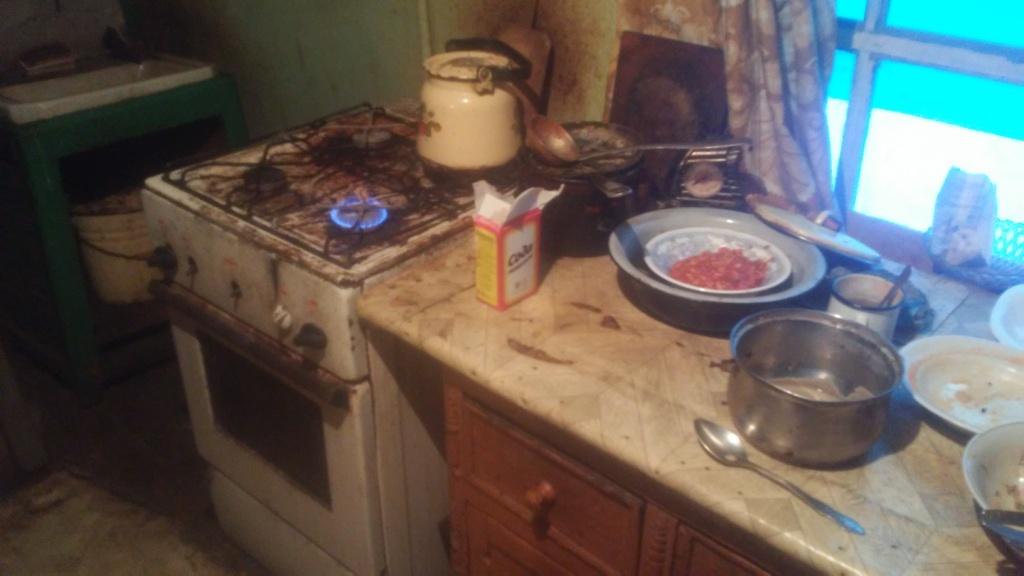 К сотрудникам ОНК МО МВД России «Похвистневский» поступила оперативная информация о том, что местный житель организовал в своем частном доме наркопритон. В ходе проведения оперативных мероприятий даннык сведения нашли свое подтверждение.Как установили полицейские, мужчина 1957 года рождения систематически предоставлял свое жилье наркозависимым лицам для потребления запрещенных веществ.В ходе проведения оперативных мероприятий полицейские несколько раз фиксировали факт нахождения в доме в общей сложности 4-х лиц  в состоянии наркотического опьянения. Граждане были задержаны сотрудниками наркоконтроля МО МВД России «Похвистневский». Подозреваемый был доставлен в отдел полиции, где дал признательные показания. По данным стражей правопорядка, мужчина не работает в связи с выходом на пенсию, ранее судим не был.В отношении подозреваемого по признакам преступления, предусмотренного частью 1 статьи 232 Уголовного кодекса Российской Федерации «Организация либо содержание притонов или систематическое предоставление помещений для потребления наркотических средств, психотропных веществ или их аналогов» возбуждено уголовное дело. Санкция статьи предусматривает наказание в виде лишения свободы на срок до семи лет. 